Contest run under RSPBA rules.Competitors must register on arrival.Closing Date 25th February, Draw will take place on the 26th February 2023. And will be posted on the RSPBA website and the A, D&G branch Facebook page. Late entries will be accepted but will be expected to play first.Solo Competitors may only play in one event. (See separate sheet for requirements)Solo Competitors must be registered with a band who is in current membership with the RSPBA. Entries for Chanter, Stick & Pad need not be registered with a bandPlaying requirements for Full Band entries.Grade 4B March – 4x2 parted Marches from RSPBA prescribed list or own choice within the time limit of 2½ to 4½ minutes in quick March tempo.Grade 4A MSR – 1x4 parted March or 2x2 parted Marches, 1x4 parted Strathspey or 2x2 parted Strathspey, 1x4 parted Reel or 2x2 parted Reel from RSPBA prescribed list.Grade 3 – March, Strathspey & ReelGrade 2 – Medley 4-6 minutesN.B. Grade 4 bands may play up one grade only. Grade 3 bands may play up to Grade 2.Any competitor who fails to advise the A, D&G branch of a withdrawal may be liable for a fine set by the RSPBA board of Directors.A No Smoking policy is in force within the school grounds.No Alcohol is permitted within the schoolAll classrooms must be left clean and tidy.Royal Scottish Pipe Band Association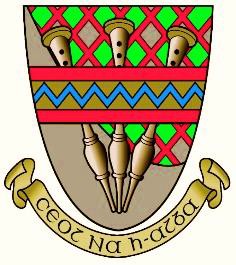 Indoor Contest for Full Pipe Bands Incorporating the disciplines ofSolo Piping, Snare and Tenor Drumming With Chanter, Goose and Stick & PadPromoted By:Ayrshire, Dumfries and Galloway BranchVenue: Sanquhar AcademyBroomfield Sanquhar Dumfriesshire DG4 6JN  scavenger.water.depravity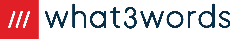  Saturday 25th March 2023MarchesMarch, Strathspey & ReelMedleyENTRY FEES:Juvenile Solo’s £5.00, Adult Solo’s £5.00, Bands £10.00 per grade.TOTAL ENTRY FEE ENCLOSED £	Cheques or by Bank Transfer made payable to:N.B. Please insert Band Name/Player as the reference.ALL SOLO & BAND ENTRY FEES TO:Contest Secretary. Mrs Andrea Mcrobert 23 Bruce Street LochmabenDG11 1PBemail: myrtle2001@btinternet.com Mob: 07919 200 609(Email preferred but if telephoning call after 7p.m. please)Closing Date: Saturday 25th February 2023OPEN.PRACTICE CHANTERCHANTER ENTRIESName(s)Competitors will play a two (2) parted Marchand MUST NOT have progressed to playing bagpipes.Entrants are only permitted to enter for one (1) year as they are expected to have advanced to the next event.N.B. Competitors do not have to be registered with a band.GOOSEOPENCompetitors will play a minimum of four (4) parts in quick march tempo.Entries are only permitted to enter for one (1) year as they are expected to have advanced to the next event.N.B. This event is for learners making the transition from Chanter to Pipes, no drones permitted and stocks corked off.Stick and PadOPEN Juveniles OnlyCompetitors will play a two-part massed band beating in any time signature, i.e., 2/4, 3/4, 4/4 or 6/8 and must not have progressed to playing the snare drum. Entrants are only permitted to enter for one (1) year as they are expected to have advanced to the next event.Competitors do not have to be registered with a band.*Trophies and Medals will be awarded in each Solo SectionParent/Guardian/Tutor. 	 (If not with a Band)CONTACT NUMBER 	Band 	 (If applicable)GOOSE ENTRIESName(s)	Parent/Guardian/Tutor. 	 (If not with a Band)CONTACT NUMBER 	Band 	 (If applicable)STICK and PAD ENTRIESName(s)	Parent/Guardian/Tutor. 	 (If not with a Band)CONTACT NUMBER 	Band 	 (If applicable)JuvenileJuvenile 1: Open to players up to 13 years of age on the day of the contest.Competitors will play a Four (4) part March in Quick March Tempo.Juvenile 2: Open to players from the age of 14 to 16 years of age on the day of the contestCompetitors will play a Four (4) part March in Quick March Tempo.Juvenile 3: Open to players from 17 to 18 years of age on the day of the contest.Competitors will play a Four (4) part March in Quick March TempoJuvenile Open: Open to all competitors up to 18 years of age on the day of the contest.Competitors will play a March, Strathspey and Reel.N.B. Juvenile competitors may only enter one solo piping section and are not permitted to enter into their own age group if entering the OPEN and vice versa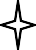 AdultCompetitors will play a March, Strathspey and Reel.This will be a separate contest with the combined result deciding the overall winnerEvent 1 – Juvenile 1Event 2 – Juvenile 2Event 3 – Juvenile 3Event 4 – Juvenile OpenSeniorsCompetitors will play a March, Strathspey and ReelOpen to the age group of 50 years and over.Players can only enter one competition in any of the solo eventsN.B.	One minute of preparation/tuning time will be allowed, exceeding this will be subject to disqualificationThere will be confined prizes in each section for members ofA, D&G Branch.N.B. Branch winners of event 1 will receive a scholarship to attend a summer school of their choice*Trophies and Medals will be awarded in each Solo SectionEvent 5 – AdultEvent 6 – SeniorsJuvenile 1. Open to players up to 13 years of age on the day of the contest.Competitors will play a Four (4) part March in Quick March Tempo.N.B. Branch winners of this event will receive a scholarship to attend a summer school of their choice.Juvenile 2. Open to players from the age of 14 to 16 years of age on the day of the contestCompetitors will play a Four (4) part March in Quick March Tempo.Juvenile 3. Open to players from 17-18 years of age on the day of the contest.Competitors will play a Four (4) part March in Quick March TempoJuvenile Open: Open to all competitors up to 18 years of age on the day of the contest.Competitors will play a March, Strathspey and Reel.N.B. Juvenile competitors may only enter one solo drumming section and are not permitted to enter into their own age group if entering the OPEN and vice versa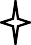 Adult.Competitors will play a March, Strathspey and Reel. There will be confined prizes in each section for members ofA, D&G Branch Bands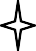 Event 7 – Juvenile 1Event 8 – Juvenile 2Event 9 – Juvenile 3Event 10 – Juvenile Open*Trophies and Medals will be awarded in each Solo SectioName: Band:Event 11 – AdultJuvenileOpen to players up to 18 years of age on the day of the contest.Competitors will play a Four (4) part March in Quick March Tempo.N.B. Branch winners of this event will receive a scholarship to attend a summer school of their choice.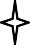 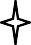 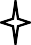 AdultCompetitors will play a March Strathspey and ReelEvent 12 – Juvenile*Trophies and Medals will be awarded in each Solo SectionName: Band:Name: Band:Name: Band:Event 13 - Adult1st2nd3rdGrade 4B March£60.00 + Trophy£40.00 + Trophy£20.00 + TrophyGrade 4A MSR£60.00 + Trophy£40.00 + Trophy£20.00 + TrophyGrade 3£60.00 + Trophy£40.00 + Trophy£20.00 + TrophyGrade 2£60.00 + Trophy£40.00 + Trophy£20.00 + TrophyR.S.P.B.A. Ayrshire, Dumfries & Galloway Branch Account No: 00885245	 Sort Code: 80-06-96	Name:Age:Band:Contact:Name:Age:Band:Contact:Name:Age:Band:Contact:Name:Age:Band:Contact: